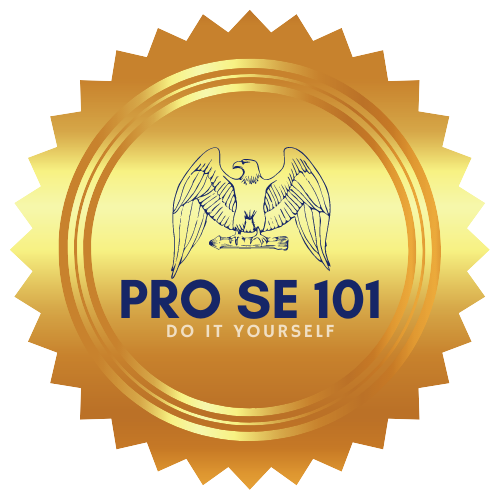 This is a do it yourself process, by filling out this questionnaire you are filling out your court ready abandonment divorce document yourself, you are agreeing to complete the pro se Abandonment divorce process on your own. We are not a law firm or attorneys, we do not give legal advice, file documents, or aid in any way besides preparing your Abandonment divorce documents using your answers from our questionnaire. Once there is no issue of child support, alimony, or property and both parties agree to all terms of the pro se divorce we will be able to prepare your documents. Abandonment Divorce Questionnaire1. Your Full Name _____________________________________________________.2.  Spouses full name:______________________________________.3. Place and Date Marriage took place:___________________________________________________.4. Where do you reside? _________________________________________________.5. Where does your spouse reside: ________________________________________________.6. Any children under the age of 18, names, ages, birth place, DOB____________________________.____________________________________________________________________________________________________________________________________________________________________7. Your place and date of birth:__________________________________________________.8. Spouse’s place and date of Birth:______________________________________________________.9. Your mailing address:__________________________________________________________________________________________________________________________10. Your Physical address: ______________________________________________________________13 Your place of employment: ________________________________________________14 Last date you lived with spouse:____________________________________15 Your email address:_________________________________________________16. Your Social Security Number________________________________________.17.Your Spouse’s Social Security Number_____________________________________.18. On what island will you be filling: ________________________________________.19. When, where and how did your spouse leave? _______________________________________________________________________________________________________________________________________________________________________________________________________________________________________________________________________________________________________________________________________________________________________________________________________________________________20.  How have you tried to get in contact with spouse? _________________________________________________________________________________________________________________________________________________________________________________________________________________________________________________________21.  Where is the last known location of your spouse? _________________________________________________________________________________________________________________________________________________________________________________________________________________________________________________________22.  Your phone number? __________________________23.  Your spouses last known number? ____________________________